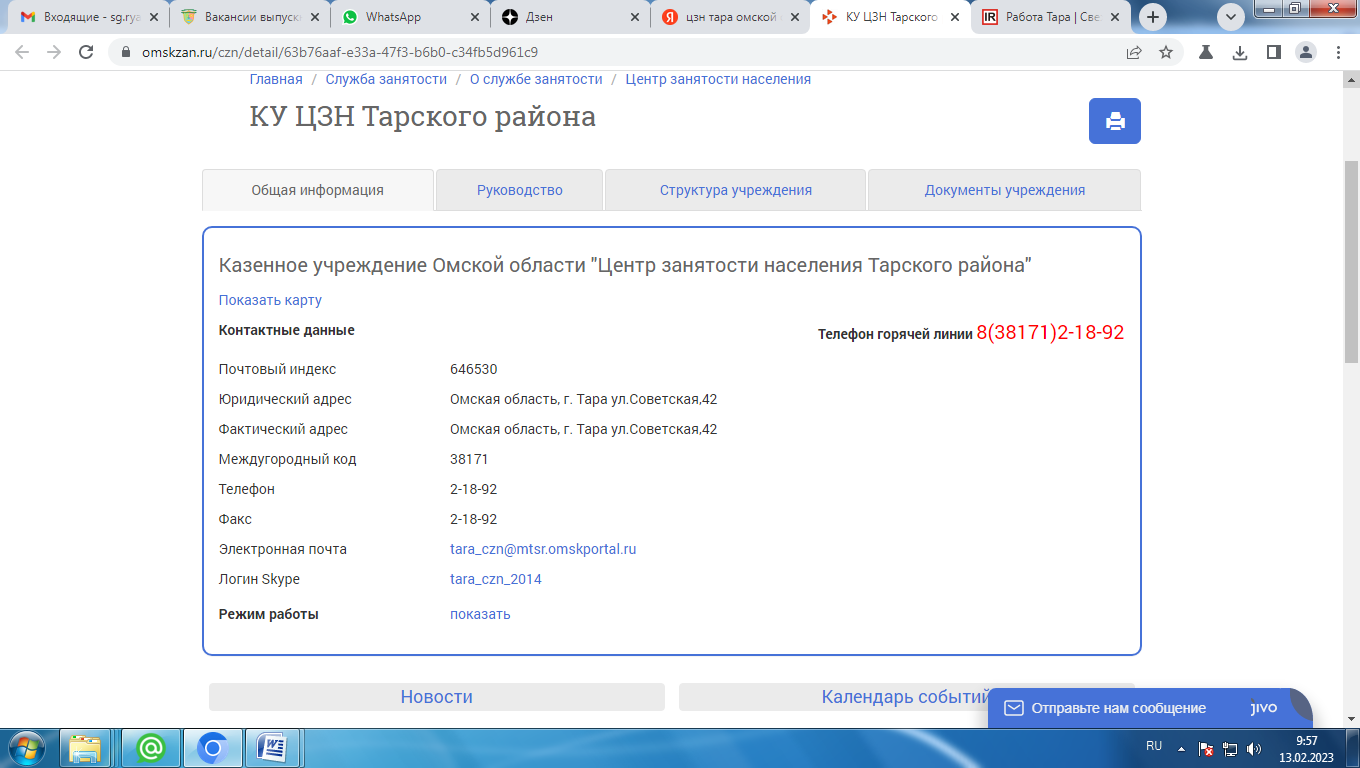 ОБЩЕСТВО С ОГРАНИЧЕННОЙ ОТВЕТСТВЕННОСТЬЮ "ОПЫТНОПРОИЗВОДСТВЕННОЕ ХОЗЯЙСТВО "ИМЕНИ ФРУНЗЕ"ОБЩЕСТВО С ОГРАНИЧЕННОЙ ОТВЕТСТВЕННОСТЬЮ "ОПЫТНОПРОИЗВОДСТВЕННОЕ ХОЗЯЙСТВО "ИМЕНИ ФРУНЗЕ"ОБЩЕСТВО С ОГРАНИЧЕННОЙ ОТВЕТСТВЕННОСТЬЮ "ОПЫТНОПРОИЗВОДСТВЕННОЕ ХОЗЯЙСТВО "ИМЕНИ ФРУНЗЕ"ОБЩЕСТВО С ОГРАНИЧЕННОЙ ОТВЕТСТВЕННОСТЬЮ "ОПЫТНОПРОИЗВОДСТВЕННОЕ ХОЗЯЙСТВО "ИМЕНИ ФРУНЗЕ"Вакансии:Должностные обязанности:Должностные обязанности:Должностные обязанности:ЗоотехникЗоотехникВедет племенную работу и выращивает животных в закрепленной зоне обслуживания. Организует заготовку кормов для животных. Осуществляет кормление и уход за животными в соответствии с ветеринарно-санитарными правилами и нормами. Ведет книги расходов кормов. Составляет рационы кормления животных. Анализирует проводимую работу и составляет отчеты о ней в установленном порядке.Ведет племенную работу и выращивает животных в закрепленной зоне обслуживания. Организует заготовку кормов для животных. Осуществляет кормление и уход за животными в соответствии с ветеринарно-санитарными правилами и нормами. Ведет книги расходов кормов. Составляет рационы кормления животных. Анализирует проводимую работу и составляет отчеты о ней в установленном порядке.СкотникСкотникОсуществлять работы: по кормлению, поению животных (в том числе больных);приему, взвешиванию, перегону скотаприготовлению и подаче молока телятамудалению навоза, смене подстилки, уборке помещений, стойл, проходовподгону коров из секций к доильной установке и выгону из доильной установкивыявлению и отсортировке больных коровподбору коров-кормилиц для телятпроведению моционов и прогулок животных.Осуществлять работы: по кормлению, поению животных (в том числе больных);приему, взвешиванию, перегону скотаприготовлению и подаче молока телятамудалению навоза, смене подстилки, уборке помещений, стойл, проходовподгону коров из секций к доильной установке и выгону из доильной установкивыявлению и отсортировке больных коровподбору коров-кормилиц для телятпроведению моционов и прогулок животных.Оператор машинного доенияОператор машинного доенияОсуществляет с помощью стационарных и передвижных доильных установок машинное доение коров (кобыл, овец). Он готовит доильные аппараты и животное к доению, производит первичную обработку молока, выполняет техническое обслуживание доильно-молочного оборудования, а также операции технического обслуживания при хранении и транспортировке.Осуществляет с помощью стационарных и передвижных доильных установок машинное доение коров (кобыл, овец). Он готовит доильные аппараты и животное к доению, производит первичную обработку молока, выполняет техническое обслуживание доильно-молочного оборудования, а также операции технического обслуживания при хранении и транспортировке.Ветеринарный врачВетеринарный врачПроводит профилактические мероприятия по предупреждению заболеваний и падежа животных, а также лечение животных. Осуществляет контроль за хранением и расходованием лекарственных средств для ветеринарного применения. Проводит отбор материалов для лабораторных исследований, обеспечивает работы по приему поступающих на исследования материалов и их хранение до окончания исследований.Проводит профилактические мероприятия по предупреждению заболеваний и падежа животных, а также лечение животных. Осуществляет контроль за хранением и расходованием лекарственных средств для ветеринарного применения. Проводит отбор материалов для лабораторных исследований, обеспечивает работы по приему поступающих на исследования материалов и их хранение до окончания исследований.Ветеринарный фельдшерВетеринарный фельдшер Проводит профилактические, ветеринарно-санитарные мероприятия по предупреждению заболеваний и падежа животных, а также лечение заболевшего скота и птицы. Обеспечивает ветеринарное благополучие животных, находящихся в хозяйствах разных форм собственности и личном пользовании граждан. Проводит профилактические, ветеринарно-санитарные мероприятия по предупреждению заболеваний и падежа животных, а также лечение заболевшего скота и птицы. Обеспечивает ветеринарное благополучие животных, находящихся в хозяйствах разных форм собственности и личном пользовании граждан.СЕЛЬСКОХОЗЯЙСТВЕННЫЙ ПРОИЗВОДСТВЕННЫЙ КООПЕРАТИВ "ЧЕКРУШАНСКИЙ"СЕЛЬСКОХОЗЯЙСТВЕННЫЙ ПРОИЗВОДСТВЕННЫЙ КООПЕРАТИВ "ЧЕКРУШАНСКИЙ"СЕЛЬСКОХОЗЯЙСТВЕННЫЙ ПРОИЗВОДСТВЕННЫЙ КООПЕРАТИВ "ЧЕКРУШАНСКИЙ"СЕЛЬСКОХОЗЯЙСТВЕННЫЙ ПРОИЗВОДСТВЕННЫЙ КООПЕРАТИВ "ЧЕКРУШАНСКИЙ"Тракторист-машинист сельскохозяйственного производстваТракторист-машинист сельскохозяйственного производстваТракторист-машинист сельскохозяйственного производстваУправляет уборочными комбайнами и тракторами в комплексе с навесными и прицепными машинами и орудиями. Выполняет механизированные работы по возделыванию и уборке сельскохозяйственных культур, мелиоративные работы и механизированные работы в животноводческих комплексах.Оператор машинного доенияОператор машинного доенияОператор машинного доенияОсуществляет с помощью стационарных и передвижных доильных установок машинное доение коров (кобыл, овец). Он готовит доильные аппараты и животное к доению, производит первичную обработку молока, выполняет техническое обслуживание доильно-молочного оборудования, а также операции технического обслуживания при хранении и транспортировке.СЕЛЬСКОХОЗЯЙСТВЕННЫЙ ПРОИЗВОДСТВЕННЫЙ КООПЕРАТИВ "КОЛЬТЮГИНСКИЙ"СЕЛЬСКОХОЗЯЙСТВЕННЫЙ ПРОИЗВОДСТВЕННЫЙ КООПЕРАТИВ "КОЛЬТЮГИНСКИЙ"СЕЛЬСКОХОЗЯЙСТВЕННЫЙ ПРОИЗВОДСТВЕННЫЙ КООПЕРАТИВ "КОЛЬТЮГИНСКИЙ"СЕЛЬСКОХОЗЯЙСТВЕННЫЙ ПРОИЗВОДСТВЕННЫЙ КООПЕРАТИВ "КОЛЬТЮГИНСКИЙ"МеханизаторМеханизаторМеханизаторВыявляет и устраняет неисправности в работе зерноуборочных машин, сельскохозяйственных комбайнов, тракторов и другой агропромышленной техники. Он вспахивает грунт, проводит посевные работы, осуществляет сбор урожая и выполняет уборку территории.Ветеринарный врачВетеринарный врачВетеринарный врачПроводит профилактические мероприятия по предупреждению заболеваний и падежа животных, а также лечение животных. Осуществляет контроль за хранением и расходованием лекарственных средств для ветеринарного применения. Проводит отбор материалов для лабораторных исследований, обеспечивает работы по приему поступающих на исследования материалов и их хранение до окончания исследований.ОБЩЕСТВО С ОГРАНИЧЕННОЙ ОТВЕТСТВЕННОСТЬЮ "КРИСТАЛЛ"ОБЩЕСТВО С ОГРАНИЧЕННОЙ ОТВЕТСТВЕННОСТЬЮ "КРИСТАЛЛ"ОБЩЕСТВО С ОГРАНИЧЕННОЙ ОТВЕТСТВЕННОСТЬЮ "КРИСТАЛЛ"ОБЩЕСТВО С ОГРАНИЧЕННОЙ ОТВЕТСТВЕННОСТЬЮ "КРИСТАЛЛ"МеханизаторМеханизаторМеханизаторВыявляет и устраняет неисправности в работе зерноуборочных машин, сельскохозяйственных комбайнов, тракторов и другой агропромышленной техники. Он вспахивает грунт, проводит посевные работы, осуществляет сбор урожая и выполняет уборку территории.Оператор машинного доенияОператор машинного доенияОператор машинного доенияОсуществляет с помощью стационарных и передвижных доильных установок машинное доение коров (кобыл, овец). Он готовит доильные аппараты и животное к доению, производит первичную обработку молока, выполняет техническое обслуживание доильно-молочного оборудования, а также операции технического обслуживания при хранении и транспортировке.